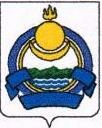 АДМИНИСТРАЦИЯ МУНИЦИПАЛЬНОГООБРАЗОВАНИЯ «СОСНОВО - ОЗЕРСКОЕ»ПОСТАНОВЛЕНИЕ№ 40«15» марта  2024 г.                                                              с. Сосново – ОзерскоеОб утверждении Порядка формирования и веденияреестра источников доходов бюджетаСельского поселения «Сосново-Озерское» Еравнинского  района Республики БурятияВ соответствии со статьей 47.1 Бюджетного кодекса Российской Федерации, Постановлением Правительства Российской Федерации от 31.08.2016 N 868 «О порядке формирования и ведения перечня источников доходов Российской Федерации», Администрация Сельского поселения «Сосново-Озерское» постановляет:Утвердить Порядок формирования и ведения реестра доходов бюджета Сельского поселения «Сосново-Озерское» Еравнинского  района Республики Бурятия (Приложение 1);Признать утратившим силу Постановление от 09 января 2019 года №1 «Об утверждении порядка формирования и ведения реестра источников доходов бюджета муниципального образования «Сосново-Озерское».Настоящее Постановление вступает в силу после его официального обнародования и применяется к правоотношениям, возникающим при составлении и исполнении бюджета Сельского поселения «Сосново-Озерское» Еравнинского района Республики Бурятия, начиная с бюджета на 2023 год.Глава МО СП «Сосново-Озерское»:Э.Б.ДондоковПриложение 1Утверждено Постановлением АдминистрацииСельского поселения «Сосново-Озерское»От 15.03.2024 г. № 40ПОРЯДОК формирования и ведения реестра источников доходов бюджета Сельского поселения «Сосново-Озерское»  Еравнинского района Республики Бурятия1. Настоящий Порядок формирования и ведения реестра источников доходов бюджета Сельского поселения «Сосново-Озерское» Еравнинского района Республики Бурятия (далее - Порядок) определяет состав информации, правила формирования и ведения реестра источников доходов бюджета Сельского поселения «Сосново-Озерское» Еравнинского района Республики Бурятия (далее - реестр источников доходов местного бюджета).2. Реестр источников доходов бюджета представляет собой свод информации о доходах местного бюджета по источникам доходов местного бюджета, формируемой в процессе составления, утверждения и исполнения местного бюджета на основании перечня источников доходов Российской Федерации.3. Реестр источников доходов бюджета формируется и ведется как единый информационный ресурс, в котором отражаются бюджетные данные на этапах составления, утверждения и исполнения местного бюджета по источникам доходов местного бюджета и соответствующим им группам источников доходов бюджетов, включенным в перечень источников доходов Российской Федерации.4. Реестр источников доходов бюджета формируется и ведется в электронной форме или на бумажном носителе по форме согласно приложению, к настоящему Порядку.5. Реестр источников доходов бюджета ведется на государственном языке Российской Федерации.6. Реестр источников доходов бюджета хранится в соответствии со сроками хранения архивных документов, определенными в соответствии с законодательством Российской Федерации об архивном деле.7. Реестр источников доходов бюджета ведется финансовым органом Сельского поселения - Администрацией Сельского поселения «Сосново-Озерское» Еравнинского района Республики Бурятия.8. В перечень по каждому источнику дохода бюджета включаются следующие не относящиеся к охраняемой законом тайне сведения и не относящиеся к иной информации ограниченного доступа сведения:         а) наименование источника дохода бюджета;б) код (коды) классификации доходов бюджета, соответствующий источнику дохода бюджета, и идентификационный код источника дохода бюджета по перечню источников доходов Российской Федерации;в) наименование группы источников доходов бюджетов, в которую входит источник дохода бюджета, и ее идентификационный код по перечню источников доходов Российской Федерации;г) информация о публично-правовом образовании, в доход бюджета которого зачисляются платежи, являющиеся источником дохода бюджета;д) информация об органах местного самоуправления, казенных учреждениях, иных организациях, осуществляющих бюджетные полномочия главных администраторов доходов местного бюджета;е) показатели прогноза доходов бюджета по коду классификации доходов бюджета, соответствующему источнику дохода бюджета, сформированные в целях составления и утверждения решения о местном бюджете;ж) показатели прогноза доходов бюджета по коду классификации доходов бюджета, соответствующему источнику дохода бюджета, принимающие значения прогнозируемого общего объема доходов бюджета в соответствии с решением о местном бюджете;з) показатели прогноза доходов бюджета по коду классификации доходов бюджета, соответствующему источнику дохода бюджета, принимающие значения прогнозируемого общего объема доходов бюджета в соответствии с решением о местном бюджете с учетом, о внесении изменений в решение о местном бюджете;и) показатели уточненного прогноза доходов бюджета по коду классификации доходов бюджета, соответствующему источнику дохода бюджета, формируемые в рамках составления сведений для составления и ведения кассового плана исполнения местного бюджета;к) показатели кассовых поступлений по коду классификации доходов бюджета, соответствующему источнику дохода бюджета;л) показатели кассовых поступлений по коду классификации доходов бюджета, соответствующему источнику дохода бюджета, принимающие значения доходов бюджета в соответствии с решением об исполнении местного бюджета;м) иная информация, предусмотренная настоящим Порядком формирования и ведения реестра источников доходов бюджета.9. В реестре источников доходов бюджета также формируется консолидированная и (или) сводная информация по группам источников доходов бюджета по показателям прогнозов доходов местного бюджета на этапах составления, утверждения и исполнения местного бюджета, а также кассовым поступлениям по доходам местного бюджетов с указанием сведений о группах источников доходов бюджета на основе перечня источников доходов Российской Федерации.10. Информация, указанная в подпунктах «а»-«д» пункта 8 настоящего Порядка, формируется и изменяется на основе перечня источников доходов Российской Федерации путем обмена данными между информационными системами, в которых осуществляется формирование и ведение перечня источников доходов Российской Федерации и реестров источников доходов местного бюджета.11. Информация, указанная в подпунктах «е» и «и» пункта 8 настоящего Порядка, формируется и ведется на основании прогнозов поступления доходов местного бюджета, информация, указанная в подпунктах «ж» и «з» пункта 8 настоящего Порядка, формируется и ведется на основании решения о местном бюджете.12. Информация, указанная в подпункте «к» пункта 8 настоящего Порядка, формируется на основании соответствующих сведений реестра источников доходов Российской Федерации, представляемых Федеральным казначейством в соответствии с установленным порядком формирования и ведения реестра источников доходов Российской Федерации.13. Администрация Сельского поселения «Сосново-Озерское» Еравнинского  района Республики Бурятия обеспечивает включение в реестр источников доходов бюджетов (за исключением реестра источников доходов Российской Федерации) информации, указанной в пункте 8 настоящего Порядка, в следующие сроки:а) информации, указанной в подпунктах «а»-«д» пункта 8 настоящего Порядка, - незамедлительно, но не позднее одного рабочего дня со дня внесения указанной информации в перечень источников доходов Российской Федерации, реестр источников доходов Российской Федерации;б) информации, указанной в подпунктах «ж», «з» и «л» пункта 8 настоящего Порядка, - не позднее 5 рабочих дней со дня принятия или внесения изменений в решение о бюджете и решение об исполнении бюджета;в) информации, указанной в подпункте «и» пункта 8 настоящего Порядка, - согласно установленному в соответствии с бюджетным законодательством порядку ведения прогноза доходов местного бюджета, но не позднее 10-го рабочего дня каждого месяца;г) информации, указанной в подпунктах «е» и «м» пункта 8 настоящего Порядка, - в соответствии с порядком составления проекта районного бюджета на очередной финансовый год и плановый период;д) информации, указанной в подпункте «к» пункта 8 настоящего Порядка, - не позднее 10-го рабочего дня каждого месяца.14. Уникальный номер реестровой записи источника дохода бюджета реестра источников доходов бюджета имеет следующую структуру:1, 2, 3, 4, 5 разряды - значения группы доходов, подгруппы доходов, статьи доходов, предусмотренные кодом вида доходов бюджетов классификации доходов бюджета;6, 7, 8, 9, 10 разряды - идентификационный код группы источника дохода бюджета в соответствии с перечнем источников доходов Российской Федерации;11 разряд - код федерального бюджета, бюджетов государственных внебюджетных фондов, установленный Министерством финансов Российской Федерации;12, 13 разряды - код субъекта Российской Федерации, установленный Министерством финансов Российской Федерации, в бюджет которого зачисляется платеж;14, 15, 16, 17, 18, 19, 20, 21 разряды - код территории населенного пункта в соответствии с Общероссийским классификатором территорий муниципальных образований, в бюджет которого зачисляется платеж;22, 23, 24, 25, 26, 27 разряды - номер источника доходов бюджета;28, 29, 30 разряды - порядковый номер версии реестровой записи источника дохода бюджета реестра источников доходов бюджета.".15. Реестр источников доходов бюджета направляется в составе документов и материалов, представляемых одновременно с проектом решения о местном бюджете в Совет депутатов Сельского поселения «Сосново-Озерское» Еравнинского района Республики Бурятия..